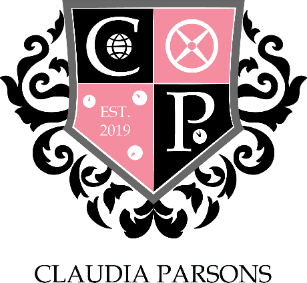 A MEETING OF CLAUDIA PARSONS COMMITTEE HELD AT 20:00 ON 24th February 2020 AT CLAUDIA PARSONS HALL24 February 2020	CP–18.1920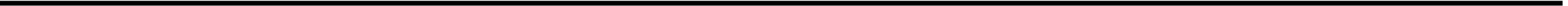 MINUTESChair:	Luke Isham.Present:Ollie Clemo (Male Sport & Vice Chair)Daisy Reid (Treasurer);Daniel Fiorillo (Social), Lucy Kinsley (Social);Ike Dandria (Male Sport)Margaux van Puyvelde (Female Sport), Holly Salvin (Female Sport);Aryan Johri (Media), Jamie Attard (Media);Dev Kashyap (Stash);Lot Burgstra (Action), Ellie Mythen (Action);Tom Wilson (Rag), Tom Youd (Rag);Raquel Ribeiro (Welfare & Diversity), Simona Petrova (Welfare & Diversity);Jack Quilter (FREEC);Neve Gad (Societies).Guests:	Nikki Thompson, Liam O’haraAPOLOGIESAbsent with apologies: Daisy Reid (Treasurer); Holly Salvin (Female Sport); Lot Burgstra (Action); Tom Wilson (Rag); Neve Gad (Societies).Absent with no apologies: NoneTO CONFIRM MINUTES AND ACTIONS FROM THE PREVIOUS MEETINGCP-17.1920ACTION - Summer ball deposit needed (treasurer & social)ACTION - ‘What’s on in CP’ ‘Sport Roundup’ (media & sport)ACTION - By-election complete (welcome new members)ACTION - Women’s netball training £18 (female sport)ITEMS TO REPORT AND NOTEChairChange by-election process in constitution (paper vote for anyone who wants to vote); new draft ongoingRestart posting schedule (Google calendar, 9-6, >1 hour gap, CP committee posts only (hall/sector concerns))Bank account – need to swap signatories, purchases/refunds will be delayedInclude block A more, promote their sports around the hall (speak to members)ACTION - Add new members to social mediaACTION - New meeting time pollACTION - buy SD card (refund will be given)TreasurerACTION – contact Hall Chair for ACTIONS, attend hand over trainingSocial SecretariesACTION - Still need summer ball deposit ASAP (contact Stu); £600-£800 for summer ball transportHall day pushed back to May (discussions ongoing)ACTION – Lucy needs handover trainingSport SecretariesACTION - All stars trials soon; promote in Facebook pages/group chatsMale - win 2/2 super series games, one final gameFemale – to book netball training facility £18 (will be refunded), low participants, waterpolo ODEMedia RepresentativesACTION - ‘What’s on in CP’ ‘Sport Roundup’ (ongoing)Jamie training ongoingStash SecretaryCommittee polo’s soon (sizes to be confirmed)Action RepresentativesMonthly promotion of projects with mediaAll committee to get involved in 2 projectsGardening - Wednesday 26th February 12:30-3pmAction volunteers’ social eventRag RepresentativesACTION – Tom Y needs handover trainingRag Tough Mudder meeting (Tuesday 25th February)Welfare and Diversity RepresentativesACTION – Hall chair to buy pizza for Nightline talk (will be refunded)All committee to attend Nightline talk (Thursday 27th February 18:30)Update the hall members with new reps (Karl)Women’s Network want to collaborate with CP W&D for sober social (cannot rent out common room); get plenty of informationFREEC RepresentativeGrime scene was poor (interventions ongoing)Societies RepresentativeN/AITEMS FOR DISCUSSIONN/AANY OTHER BUSINESSN/ADATE OF NEXT MEETINGMonday 1st March 2020, 20:00.